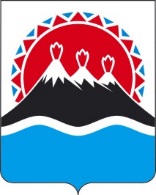 МИНИСТЕРСТВО СПОРТА КАМЧАТСКОГО КРАЯПРИКАЗ № ____г. Петропавловск-Камчатский                                                          « ___ » _______ 2019 года                                                                                                                В соответствии с подпунктом «б» пункта 4 части 1 статьи 8 Федерального закона от 04.12.2007 № 329-ФЗ «О физической культуре и спорте в Российской Федерации», подпунктом «б» пункта 10 части 2.1 Положения о Министерстве спорта Камчатского края, утвержденного постановлением Правительства Камчатского края от 18.12.2012 № 562ПРИКАЗЫВАЮ:Утвердить Порядок материально-технического обеспечения, в том числе обеспечения спортивной экипировкой, научно-методического и антидопингового обеспечения спортивных сборных команд Камчатского края согласно приложению.Контроль за исполнением настоящего приказа возложить на начальника отдела развития видов спорта и высшего спортивного мастерства Министерства спорта Камчатского края Попову Л.Н. Настоящий приказ вступает в силу через 10 дней после дня его официального опубликования и распространяется на правоотношения, возникающие с 1 октября 2019 года.   Министр		          				                                	      К.В. ХмелевскийПорядок материально-технического обеспечения, в том числе обеспечения спортивной экипировкой, научно-методического и антидопингового обеспечения спортивных сборных команд Камчатского края1. Общие положения1.1. Порядок материально-технического обеспечения, в том числе обеспечения спортивной экипировкой, научно-методического и антидопингового обеспечения спортивных сборных команд Камчатского края за счет средств краевого бюджета (далее - Порядок) разработан в соответствии с подпунктом «б» пункта 4 части 1 статьи 8 Федерального закона от 04.12.2007 № 329-ФЗ «О физической культуре и спорте в Российской Федерации» (далее – Федеральный закон) и подпунктом «б» пункта 10 части 2.1 Положения о Министерстве спорта Камчатского края, утвержденного постановлением Правительства Камчатского края от 18.12.2012 № 562.  1.2. Порядок регулирует вопросы:а) материально-технического обеспечения спортивных сборных команд спортивно-технологическим оборудованием и инвентарем, техническими средствами ухода за спортсооружениями, программно-аппаратными комплексами сбора и анализа оперативной спортивной информации, судейско-информационным и иным оборудованием спортивного назначения (далее - спортивное оборудование и инвентарь), парадно-гражданской экипировкой, спортивной экипировкой специального назначения, спортивной экипировкой общего назначения (форменная одежда) (далее - спортивная экипировка), необходимых для организации подготовки и участия спортсменов, включенных в  спортивные сборные команды Камчатского края, утвержденные в порядке, установленном Министерством,  (далее - спортивные сборные команды) в межрегиональных, всероссийских и международных спортивных соревнованиях, включенных в Единый календарный план межрегиональных, всероссийских и международных физкультурных мероприятий и спортивных мероприятий Министерства спорта Российской Федерации (далее - ЕКП) и тренировочных мероприятиях;б) научно-методического обеспечения спортивных сборных команд;в) антидопингового обеспечения спортивных сборных команд.1.3. Финансовое обеспечение расходов на материально-техническое обеспечение, в том числе обеспечение спортивной экипировкой, спортивным оборудованием и инвентарем, научно-методическое и антидопинговое обеспечение спортивных сборных команд предусмотрено за счет бюджетных ассигнований, утвержденных Законом о краевом бюджете на очередной финансовый год и плановый период  Министерству спорта Камчатского края (далее – Министерство) на эти цели.1.4. Министерство как главный распорядитель средств доводит лимиты бюджетных обязательств на соответствующий финансовый год до: КГАУ «Центр спортивной подготовки Камчатского края» (далее – КГАУ ЦСП), непосредственно осуществляющего материально-техническое обеспечение, в том числе обеспечение спортивной экипировкой, спортивным оборудованием и инвентарем, научно-методическое и антидопинговое обеспечение спортивных сборных команд по всем видам спорта, развиваемым региональными спортивными федерациями, за исключением адаптивных видов спорта; КГБУ  «Центр спортивной подготовки по адаптивным видам спорта Камчатского края» (далее – КГБУ ЦСП по АВС),  непосредственно осуществляющего материально-техническое обеспечение, в том числе обеспечение спортивной экипировкой, спортивным оборудованием и инвентарем, научно-методическое и антидопинговое обеспечение спортивных сборных команд по адаптивным видам спорта.  2. Материально-технического обеспечение, в том числе обеспечения спортивной экипировкой, спортивным оборудованием и инвентарем спортивных сборных команд2.1. Обеспечением спортивным оборудованием и инвентарем, спортивной экипировкой (далее - материально-технические средства) подлежат спортсмены и персонал спортсменов, являющиеся членами спортивной сборной команды. 2.2. В целях обеспечения материально-техническими средствами спортивных сборных команд по видам спорта  КГАУ ЦСП и КГБУ ЦСП по АВС (далее – Центры спортивной подготовки):1) направляют в срок до 01 мая запрос о предоставлении не позднее 01 июня заявок на закупку необходимых материально-технических средств для обеспечения членов спортивных сборных команд на очередной финансовый год: КГАУ ЦСП - во все региональные спортивные федерации, формирующие состав членов спортивных сборных команд по всем видам спорта, за исключением адаптивных видов спорта;КГБУ ЦСП по АВС -  в региональные спортивные федерации, формирующие состав членов спортивных сборных команд по адаптивным видам спорта;2)  на основании представленных заявок региональных спортивных федераций формируют сводную заявку на обеспечение материально-техническими средствами, включая перечень материально-технических средств, условия обеспечения данными материально-техническими средствами спортивных сборных команд, а также их эксплуатации и списания;3) направляют в срок до 15 июня сводную заявку в Министерство для включения в сводную бюджетную заявку Министерства на очередной финансовый год и плановый период и последующего представления в установленном порядке в Министерство финансов Камчатского края; 4) согласно доведенным Министерством объемам финансирования на обеспечение материально-техническими средствами спортивных сборных команд определяют поставщика на поставку материально-технических средств в соответствии действующим законодательством Российской Федерации и заключают соответствующие государственные контракты;5)  в соответствии с государственными контрактами на поставку материально-технических средств, заключенными с организациями, осуществляющими эту поставку (далее - организации-поставщики), подписывают документы, подтверждающие поставку материально-технических средств и принимают их на учёт;6) заключают договоры материальной ответственности с работниками (членами спортивной сборной команды) и осуществляют выдачу закупленных материально-технических средств для обеспечения тренировочного процесса и участия в официальных спортивных соревнованиях в соответствии с нормами и сроками их эксплуатации;7) осуществляют учёт и выдачу материально-технических средств в соответствии с действующими в Российской Федерации нормативными правовыми актами;8) несут ответственность за организацию хранения, использования, выдачи и учета закупленных материально-технических средств; 9) осуществляют оперативный контроль использования закупленных материально-технических средств спортивными сборными командами, в том числе во время участия в официальных межрегиональных, всероссийских и   международных спортивных соревнованиях, а также тренировочных мероприятиях.  2.3. При формировании заявки на закупку необходимых материально-технических средств региональными спортивными федерациями учитывается:1)  соответствие количества указанных материально-технических средств количественному составу членов спортивной сборной команды;2) наличие указанных материально-технических средств в федеральном стандарте спортивной подготовки по виду спорта (при его наличии);3) нормы и сроки эксплуатации спортивного оборудования, нормы обеспечения спортивным инвентарем и экипировкой;                                                                                                                                                                                                                                                                                                                                                                                                                                          4) другая информация, необходимая для решения вопроса по формированию заявки на закупку материально-технических средств.3. Научно-методическое обеспечение спортивных сборных команд3.1. Научно-методическое обеспечение спортивных сборных команд (далее - НМО) определяет принципы организации НМО, направленных на повышение эффективности управления процессом подготовки за счет применения научных технологий, получения объективной информации о функциональном состоянии спортсменов, уровне специальной физической, технической, тактической и психологической подготовленности и выработки предложений для своевременной коррекции тренировочного процесса.3.2. НМО включает в себя основные мероприятия: систематический анализ динамики и структуры тренировочных нагрузок, обследование соревновательной деятельности, этапные комплексные и текущие обследования.3.3. НМО подлежат спортсмены, относящиеся к различным возрастным группам, вошедшие в спортивные сборные команды.3.4. В целях проведения НМО Министерство:1) осуществляет координацию деятельности по НМО;2) определяет основные  требования к содержанию программ по НМО или разделов в программах по НМО;3) определяет виды спорта (спортивные дисциплины), подлежащие НМО;4) совместно с Центрами спортивной подготовки рассматривает представленные спортивными федерациями предложения по НМО с необходимым финансовым обеспечением и программы развития соответствующих видов спорта или программы по развитию НМО;5) на основании представленных не позднее 1 ноября планов региональных  спортивных федераций по НМО на плановый период (очередной финансовый год) с учётом доведенных до Министерства лимитов бюджетных обязательств формирует необходимый объем финансирования на проведение НМО и доводит его до: КГАУ ЦСП – в части научно-методического обеспечения всех видов спорта, развиваемых региональными спортивными федерациями, за исключением адаптивных видов спорта;КГБУ ЦСП по АВС -  в части научно-методического обеспечения адаптивных видов спорта;6) совместно с Центрами спортивной подготовки разрабатывает необходимую документацию (плановую, учетную и отчетную) по научно-методическому обеспечению спортивных сборных команд.3.5. Центры спортивной подготовки:1) согласно доведенным объемам лимитов бюджетных обязательств на проведение НМО осуществляют оплату выполненных работ и оказанных услуг на основании оформленных в установленном порядке документов, подтверждающих их выполнение;2) осуществляют контроль за эффективностью организации и проведения мероприятий НМО.4. Антидопинговое обеспечение спортивных сборных команд4.1. Антидопинговое обеспечения спортивных сборных команд за счет средств краевого бюджета (далее - антидопинговое обеспечение) направлено на противодействие нарушению антидопинговых правил.Правовую основу антидопингового обеспечения в Российской Федерации составляют Конституция Российской Федерации, Федеральный закон, Международная конвенция о борьбе с допингом в спорте, принятая в г. Париже 19.10.2005 (далее - Конвенция), Федеральный закон от 27.12.2006 № 240-ФЗ «О ратификации Международной конвенции о борьбе с допингом в спорте», Положение о Министерстве, другие федеральные законы и иные нормативные правовые акты Российской Федерации, Всемирный антидопинговый кодекс, принятый Всемирным антидопинговым агентством (далее - ВАДА), Международные стандарты ВАДА, правила и регламенты антидопинговых организаций, а также настоящий Порядок.4.2. Антидопинговое обеспечение спортивных сборных команд включает в себя основные антидопинговые мероприятия: образовательные мероприятия, печатные и рекламные материалы, мероприятия, направленные на предотвращение применение допинга.4.3. В целях осуществления мероприятий по антидопинговому обеспечению спортивных сборных команд, Министерство доводит до Центров спортивной подготовки лимиты бюджетных обязательств,   с учётом бюджетных ассигнований, утвержденных Законом о краевом бюджете на очередной финансовый год и плановый период до:КГАУ ЦСП – в части антидопингового обеспечения всех видов спорта, развиваемых региональными спортивными федерациями, за исключением адаптивных видов спорта;КГБУ ЦСП по АВС -  в части антидопингового обеспечения адаптивных видов спорта.4.4. Центры спортивной подготовки:1) в соответствии с доведенными лимитами бюджетных обязательств на очередной финансовый год составляют план-график проведения антидопинговых мероприятий в Камчатском крае на очередной год;2) осуществляют оплату выполненных работ и оказанных услуг по антидопинговому обеспечению спортивных сборных команд на основании оформленных в установленном порядке документов, подтверждающих их выполнение;3) осуществляют контроль за эффективностью организации и проведения мероприятий по антидопинговому обеспечению спортивных сборных команд.Об утверждении Порядка материально-технического обеспечения, в том числе обеспечения спортивной экипировкой, научно-методического и антидопингового обеспечения спортивных сборных команд Камчатского краяПриложениек приказу Министерства спортаКамчатского края от ____________ № ______